ÖZET(150-200 kelime) DİVAN TOPLANTILARI VMELÂMETATEŞİ16-17 Aralık 2022www.divantoplantilari.com 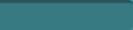 DİVAN TOPLANTILARI VMELÂMETATEŞİ16-17 Aralık 2022www.divantoplantilari.com Çalıştay Katılım FormuÇalıştay Katılım FormuAd Soyad   Unvan  Üniversite Adres Tel E-posta BAŞLIK 